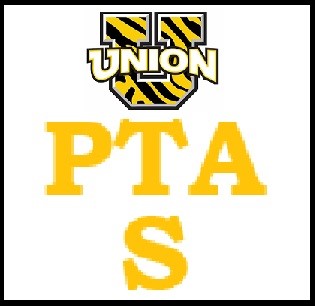 UTS PTA General Meeting November 9, 2022Call to order @ 7:33 pmNJPTA awards discussed for reaching our PTA membership goal!Mini GrantsMath Stackers- Miss N. Jones (1st grade).  1 set - $447. If successful can apply for another set or get another for 4 and 5 in MS YESYoung/ Schroeder – How Things Move/ Math with Bricks. For K-1. Assembly 60-90 minutes. $17/student; $1548 total.YES4th Grade- Ocean Rocks. Taxidermy specimens... hands on to learn about sea life. Environmental issues are discussed. One day assembly $795 for whole grade. YES3rd Grade – Classroom Mentor Text. Language arts and science books. 2 sets, $400. YES2nd Grade- $480. Classroom flex seating/bouncy seats. Allows kids to fidget while learning. Request is for 6 seats.YESPre K $124 Miss O. Set of books to teach them how to interact in social settings. Will create a lesson plan around that. YESNancy McNulty will be made aware of approvalsTurf for Gaga Pit- surface is unusable when wet at present. So we would like to turf the surface. Roughly $1700. We need to fundraise this amount. Ideas include: Penny Wars.Pasta sales- made $1300 Harvest Ball was a success!  Thanks to Kara, Carrie, and Tara! $631 was donated to a Veterans organization!Idea brought up idea for next year creating a student directory, getting permission slips signed at Back to School Night, note from teachers, etcFundraising: chocolate will be in March.1. Idea for spring yard sale. Sell parking spots for certain amount of $, have Kona Ice, DJ, etc.  	Thinking beginning of May on a Saturday (5/6 or 5/13).Field Day – possibly Friday 6/2, raindate 6/9. Can ask MS parents if there would be interest to run an event there...alternative idea was to do a Color Run.Parents Night Out- could be a great fundraiser. A nice way to get parents together.Breakfast with Santa?? (Lisa Coster)Will need to start advertising for board members in December for next year for both schools as we will be splitting ES and MS into two separate entitiesTeacher Appreciation – Sign Up Genius sent out for Breakfast on 11/16. Next event will be Cookie Walk date TBD- Habiba to ask Donna for dateMeeting adjouned @ 9:07 pm